Муниципальное общеобразовательное учреждениесредняя общеобразовательная школа № 4ФОНД ОЦЕНОЧНЫХ СРЕДСТВпо  учебному предмету (курсу)  информатикав 10 классеучителя Синицыной А.В.2020 г.Итоговая контрольная работа  состоит из  10 заданий.  В заданиях  ответ дается в виде последовательности цифр (например, 125). На выполнение работы отводится  40 минут. Правильно выполненная работа оценивается  баллами.Каждое правильно выполненное задание   оценивается 1баллом. Максимальный балл 10.
Критерии оценивания.Задание 1 Сколько верных неравенств среди перечисленных:100110102 > 25610;100110102 > 9F16;100110102 > 2328. Задание 2На рисунке справа схема дорог Н-ского района изображена в виде графа, в таблице содержатся сведения о длинах этих дорог (в километрах).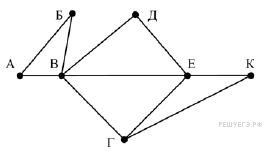 Так как таблицу и схему рисовали независимо друг от друга, то нумерация населённых пунктов в таблице никак не связана с буквенными обозначениями на графе. Определите, какова длина дороги из пункта В в пункт Е. В ответе запишите целое число – так, как оно указано в таблице.Задание 3Автомат получает на вход трёхзначное число. По этому числу строится новое число по следующим правилам.1. Складываются первая и вторая, а также вторая и третья цифры исходного числа.2. Полученные два числа записываются друг за другом в порядке убывания (без разделителей).Пример. Исходное число: 348. Суммы: 3 + 4 = 7; 4 + 8 = 12. Результат: 127. Укажите наименьшее число, в результате обработки которого автомат выдаст число 1412.Задание 4В фрагменте базы данных представлены сведения о родственных отношениях. На основании приведённых данных определите ID дяди Корзун П. А.Задание 5Дан фрагмент электронной таблицы. Из ячейки D3 в ячейку E4 была скопирована формула. При копировании адреса ячеек в формуле автоматически изменились. Каким стало числовое значение формулы в ячейке E4?Примечание: знак $ обозначает абсолютную адресацию.Задание 6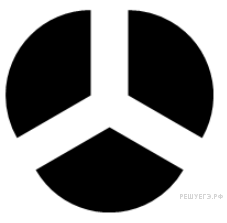 Дан фрагмент электронной таблицы: Какое целое число должно быть записано в ячейке C1, чтобы построенная после выполнения вычислений диаграмма по значениям диапазона ячеек A2:С2 соответствовала рисунку?Задание 7Определите, что будет напечатано в результате выполнения программы, записанной ниже на разных языках программирования.Задание 8Ниже на пяти языках программирования записан рекурсивный алгоритм F.Чему будет равно значение, вычисленное алгоритмом при выполнении вызова F(5)?Задание 9На рисунке — схема дорог, связывающих пункты А, Б, В, Г, Д, Е, Ж, И, К, Л, М, Н.Сколько существует различных путей из пункта А в пункт Н, не проходящих через пункт В?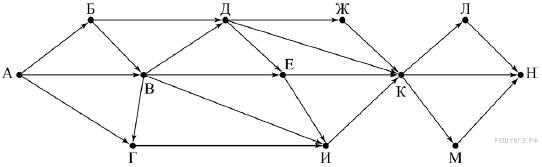 Задание 10В терминологии сетей TCP/IP маской сети называют двоичное число, которое показывает, какая часть IP-адреса узла сети относится к адресу сети, а какая – к адресу узла в этой сети. Адрес сети получается в результате применения поразрядной конъюнкции к заданному IP-адресу узла и его маске. По заданным IP-адресу узла и маске определите адрес сети:IP-адрес: 145.92.137.88 Маска: 255.255.240.0При записи ответа выберите из приведенных в таблице чисел 4 фрагмента четыре элемента IP-адреса и запишите в нужном порядке соответствующие им буквы без точек.Пример. Пусть искомый адрес сети 192.168.128.0 и дана таблицаВ этом случае правильный ответ будет HBAF.В этом случае правильный ответ будет HBAF.Согласовано:Зам.директора по УР  __________________                                Утверждена приказом директора школы№_____от______________________20__  г.н/пКонтролируемые разделы (темы) предмета1Кодирование и операции над числами в разных системах счисления2Анализ информационных моделей3Анализ и построение алгоритмов для исполнителей4Базы данных. Файловая система5Анализ диаграмм и электронных таблиц. Таблицы с формулами: определение значений6Анализ диаграмм и электронных таблиц7 Анализ программ8Рекурсивные алгоритмы9Поиск путей в графе10Организация компьютерных сетей. АдресацияОтметкаКоличество баллов«3»5 – 6«4»7 – 8«5»9– 10П1П2П3П4П5П6П7П14510П2454055П31560П410402035П51555П65560205545П73545ABCDE140440070723033006063202200= $B2 + B$25410110040ABC1422=2*(A1–C1)=(2*B1+A1)/4=C1-1БейсикPythonDIM N, S AS INTEGER N = 1 S = 0 WHILE N <= 100S = S + 30N = N * 2 WEND PRINT Sn = 1s = 0while n <= 100:    s = s + 30    n = n * 2print(s)ПаскальАлгоритмический языкvar n, s: integer;begin    n := 1;    s := 0;    while n <= 100 do    begin        s := s + 30;        n := n * 2    end;    write(s)end.алгначцел n, sn := 1s := 0нц пока n <= 100    s := s + 30    n := n * 2кцвывод sконСи++Си++#include <iostream>using namespace std;int main(){    int n, s;    n = 1;    s = 0;    while (n <= 100)    {        s = s + 30;        n = n * 2;    }    cout « s « endl;}#include <iostream>using namespace std;int main(){    int n, s;    n = 1;    s = 0;    while (n <= 100)    {        s = s + 30;        n = n * 2;    }    cout « s « endl;}БейсикPythonSUB F(n)    IF n > 2 THEN        F = F(n - 1) +F(n-2)    ELSE        F = 1    END IF END SUBdef F(n):    if n > 2:        return F(n-1)+ F(n-2)    else: return 1ПаскальАлгоритмический языкfunction F(n: integer): integer;begin    if n > 2 then        F := F(n - 1) + F(n - 2)    else        F := 1;end;алг цел F(цел n)начесли n > 2то    знач := F(n - 1)+F(n - 2)иначе    знач := 1всеконСиСиint F(int n){    if (n > 2)        return F(n-1) + F(n-2);    else return 1;}int F(int n){    if (n > 2)        return F(n-1) + F(n-2);    else return 1;}ABCDEFGH01452551371282408892ABCDEFGH1281682558127017192